  Argentina - 2020Bariloche4 dias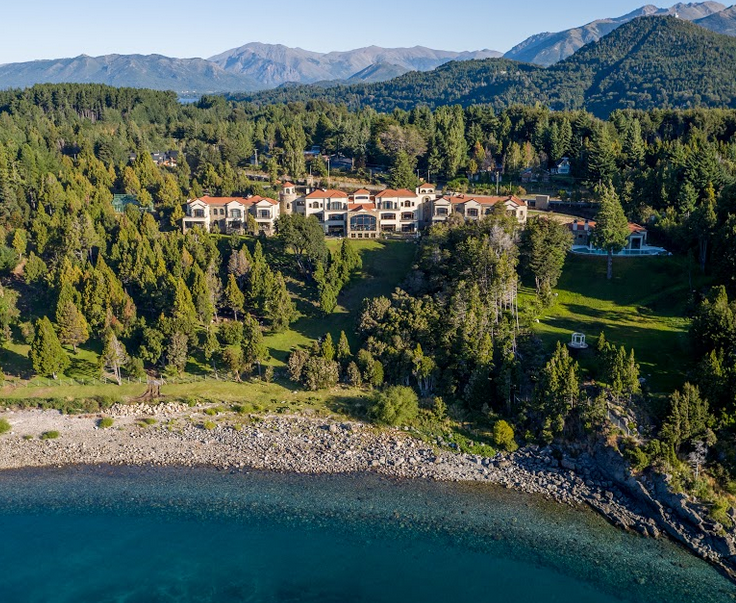 Em perfeita harmonia e equilíbrio com a natureza, o renomado hotel reúne o requinte e os serviços de um resort de luxo em meio a uma espetacular paisagem natural da Patagônia Argentina. Construído em uma pequena colina, entre os lagos Nahue lHuapi e Moreno, é considerado um dos melhores hotéis da América Latina tanto pela sua localização, quanto pelo seu requinte e elegância.1º dia - BarilocheChegada, recepção e traslado ao hotel - oferecido pelo mesmo.  Às margens do Lago Nahuel Huapi, a cidade encanta por suas paisagens deslumbrantes: montanhas, rios, bosques e belíssimos lagos. O verão em Bariloche é uma excelente oportunidade para explorar todos os encantos e recantos da região.  Hospedagem por 3 noites, com café da manhã.2º dia - BarilocheCafé da manhã no hotel. Sugerimos passeio para conhecer a cidade e seus principais atrativos, como o Lago Nahuel Huapi, o Cerro Campanário - de onde se pode apreciar uma das mais belas e fascinantes vistas da região, o Parque Nacional Llao Llao, entre outros.3º dia - BarilocheDia livre para desfrutar das atividades que o hotel oferece.4º dia - Bariloche Em horário a ser determinado, traslado  ao aeroporto - oferecido pelo hotel.Preço do roteiro terrestre, por pessoa, em US$*Promoção 3 X 2 Para 2 noites de hospedagem no Villa Beluno, o hotel oferece a 3ª. de cortesia - promoção não aplicada nos preços acima (validade: 3 maio a 30 junho 2020). Valores informativos sujeitos a disponibilidade e alteração de valores até a confirmação. Preços finais somente serão confirmados na efetivação da reserva. Não são válidos para períodos de feiras, feriados, Natal e Reveillon, estando  sujeitos a políticas e condições diferenciadas.Observação:Os hotéis mencionados acima incluem taxas locais.O critério internacional de horários de entrada e saída dos hotéis, normalmente é:Check-in: 15h00				Check-out: 11h00.O roteiro inclui:3 noites em BarilocheCafé da manhã diárioAtividades como caiaque, stans-up paaddle, bicicletaMicrocine2 cápsulas de café Nespresso de cortesiaTraslados aeroporto/hotel/aeroporto - oferecido pelo hotelO roteiro não inclui: Passagem aéreaDespesas com documentos e vistosDespesas de caráter pessoal, gorjetas, telefonemas, etcQualquer item que não esteja no roteiroDocumentação necessária para portadores de passaporte brasileiro:Passaporte: com validade de 6 meses a partir da data de embarque com 2 páginas em brancoVisto: não é necessário visto para a ArgentinaVacina: é necessário Certificado Internacional de Vacina contra febre amarela (11 dias antes do embarque).Valores em dólares americanos por pessoa, sujeitos à disponibilidade e alteração sem aviso prévio.27/02/2020 CIDADEHOTEL  ACOMODAÇÃONOITESBariloche  Villa BelunoJunior Suite Arrayanes3Validade1 mar a 8 abr 20
12 abr a 30 jun 2030 ago a 10 dez 2017 a 22 dez 201 a 17 jul 202 a 29 ago 205 jan a 29 fev 209 a 11 abr 2018 jul a 1 ago 20Apto Duploa partir de US$ 900a partir de US$ 1.050a partir de US$ 1.485